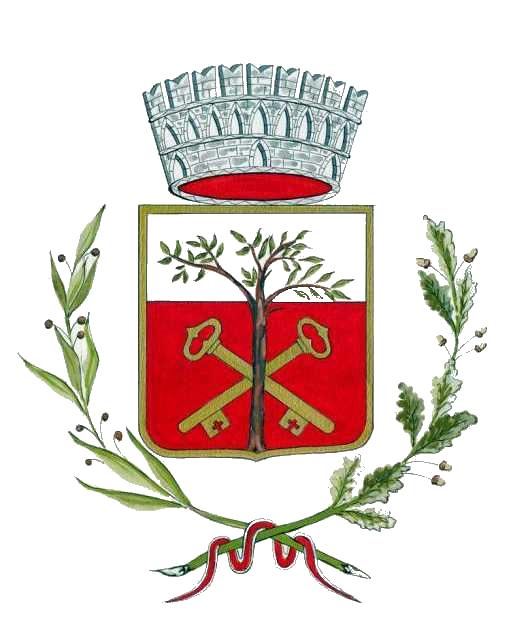 COMUNE DI SAN PIETRO AVELLANAPROV. DI  ISERNIAMedaglia D’Argento Al Merito CivileCap. 86088            Tel. 0865/ 940131  -   Telefax 0865/940291             		                                      C.F.80002690941   -    P.I. 00084690940                                                                                                                                                                                                                       SITO WEB – www.comune.sanpietroavellana.is.it                         e-mail – sanpietroavellana@tin.it         P.E.C. comunedisanpietroavellana@pec-leonet.itComune di SAN PIETRO AVELLANA(ISERNIA)OGGETTO:  RICHIESTA RIMBORSO.Il/la sottoscritto/a _________________________________________________________________________ nato/a a _________________________________________________________ il _____________________ e residente a ________________________________ Via _________________________________________codice fiscale ____________________________________________________________________________Considerato che il Verbale/Preavviso N. ___________________ del ________________________________ è stato oblato con duplice pagamento per un Totale di € _________________ di cui € _________________ in eccedenza rispetto la sanzione originaria; C H I E D EIL RIMBORSO della cifra in eccedenza di cui sopra erroneamente versata.Chiede inoltre che il rimborso sia effettuato a mezzo:_______________________________________________________________________________________Ai sensi dell’art. 13 del D.Lgs. n. 196/2003 “Codice in materia di protezione dei dati personali”, il richiedente dichiara di aver ricevuto informazioni sul trattamento dei dati contenuti nel presente modello e che gli stessi saranno utilizzati nel pieno rispetto della normativa sopra richiamata e degli obblighi di riservatezza quali è tenuta la Pubblica Amministrazione.Copia della presente viene rilasciata al richiedente in segno di ricevuta da considerarsi inoltre come comunicazione di avvio del procedimento ai sensi art. 7  legge 241/90. A tale fine si comunica:a) 	l'amministrazione competente: ___________________________________________________________; b) 	l'oggetto del procedimento promosso:       richiesta        rimborsoc) 	l'ufficio e la persona responsabile del procedimento: __________________________________________;d) 	l'ufficio in cui si può prendere visione degli atti: _____________________________________________.        				        _______________________________                                                COMUNE DI SAN PIETRO AVELLANAPOLIZIA MUNICIPALESULLA SCORTA DEGLI ATTI D'UFFICIO SI CONFERMA CHE CORRISPONDE AL VERO QUANTO SOPRA E SI TRASMETTE ALL’ 'UFFICIO RAGIONERIA PER IL RIMBORSO DELLA CIFRA DI 
€ _____________________________________________________